Третий день  прошел с вдохновением.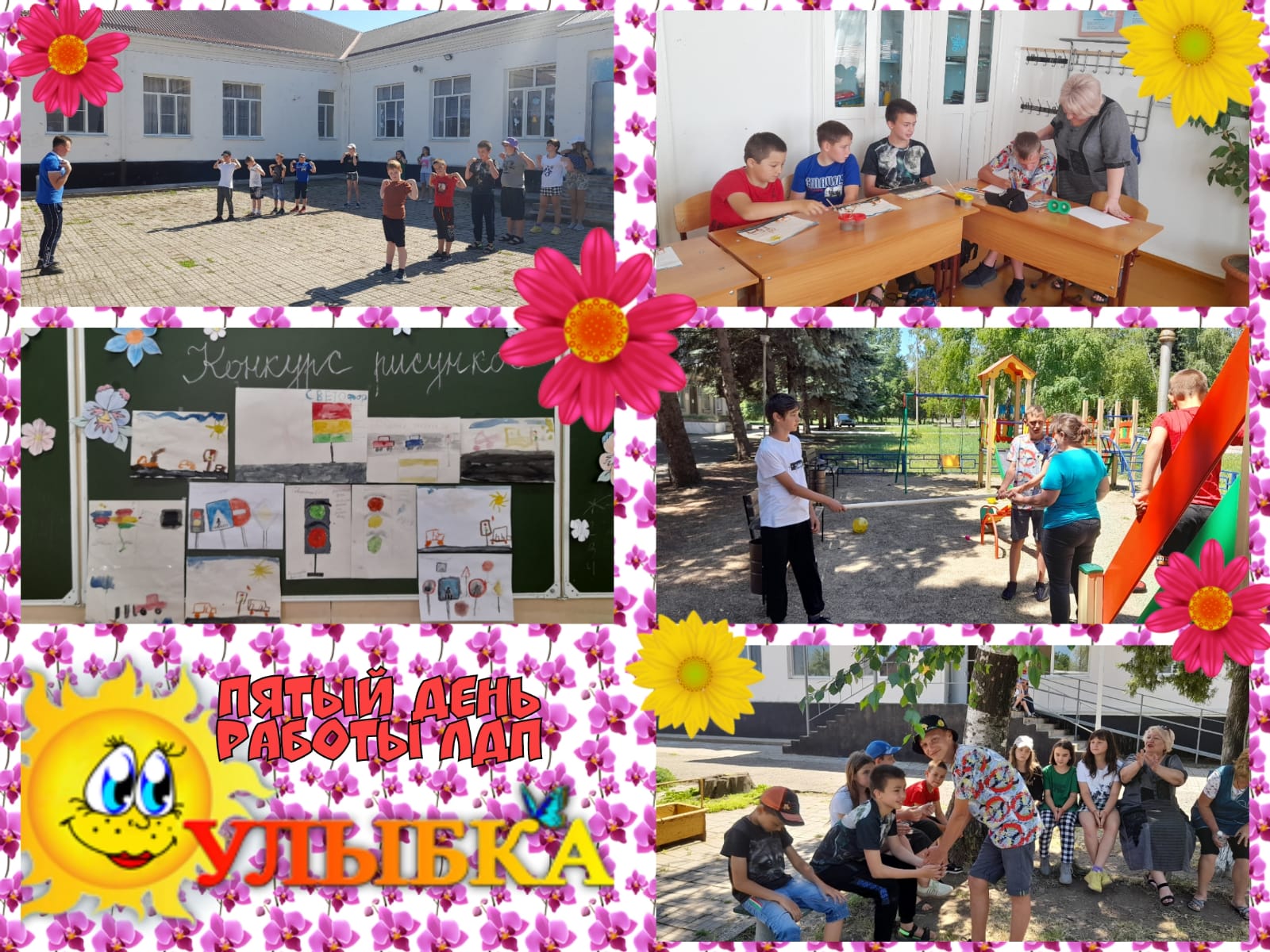 На зарядку, на зарядку по порядку становись.  Любой день в лагере начинается с зарядки. Дети получают заряд  энергии.  Хорошее настроение не покидает их целый день. Далее ребята смотрели интересные мультфильмы и проводили викторину «Сундучок со сказками»Акция ко дню России.Спортигры.